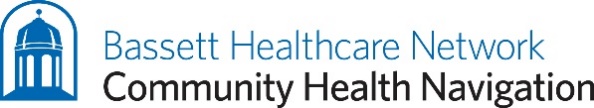  Bassett Health Home Partner RequestAgency InformationAgency Name:				Agency Address:Agency Phone Number:  Populations Served:Ages of Members Served: Person Making RequestName:					Title: Phone Number:Meeting Availability:Why you would like to be a partner of the Bassett Health Home?: